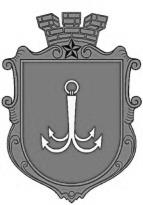                           ОДЕСЬКА МІСЬКА РАДА                                      ПОСТІЙНА КОМІСІЯЗ ПИТАНЬ ЖИТЛОВО – КОМУНАЛЬНОГО ГОСПОДАРСТВА ________________№_________________на №______________від______________ПРОТОКОЛзасідання постійної комісії09 березня 2021 року, 14:00Велика зала (площа Думська, 1)ПРИСУТНІ:Голова комісії: Іваницький О.В.Секретар комісії: Асауленко О.В.Члени комісії: Авдєєв О.Р., Едельман О.В., Шеремет О.Г.Єремиця Олексій Миколайович – Депутат Одеської міської ради VIII скликання.Директор Департаменту міського господарства Одеської міської ради – Мостовських наталія Іванівна.Заступник директора Департаменту міського господарства Одеської міської ради – Пятаєва Олена Василівна.Заступник директора Юридичного департаменту Одеської міської ради – Жилкіна Тетяна Павлівна.Директор Комунального підприємства «Теплопостачання міста Одеси» – Поздякова Ганна Іванівна.Помічники депутатів Одеської міської ради, представники громадськості, ЗМІ.ПОРЯДОК ДЕННИЙ1.	Питання Департаменту міського господарства Одеської міської ради:1.1.	Про проєкт рішення Одеської міської ради «Про погодження заходів інвестиційної програми комунального підприємства «Теплопостачання міста Одеси» на 2021 рік».1.2.	Про проєкт рішення Одеської міської ради «Про внесення змін до Міської цільової програми розвитку житлового господарства м. Одеси                            на 2017-2021 роки, затвердженої рішенням Одеської міської ради від 26 липня 2017 року № 2267-VІІ».1.3.	Про проєкт рішення Одеської міської ради «Про внесення змін до Міської цільової програми благоустрою м. Одеси на 2018-2021 роки, затвердженої рішенням Одеської  міської ради від 12 грудня 2018 року                         № 4004-VII».2.	Про звернення Депутата Одеської міської ради VIII скликання Страшного С.А. щодо безоплатного прийняття до комунальної власності територіальної громад міста Одеси гуртожитку, розташованого за адресою: м. Одеса, вул. Жоліо Кюрі, 32.Питання департаменту міського господарства Одеської міської ради1.1.	СЛУХАЛИ: інформацію Позднякової Г.І по проєкту рішення міської ради «Про погодження заходів інвестиційної програми комунального підприємства «Теплопостачання міста Одеси» на 2021 рік» (лист КП «ТмО»                   від 04.03.2021 року № 479/2-мр додається).ВИСТУПИЛИ: Іваницький О.В., Асауленко О.В., Жилкіна Т.П., Шеремет О.Г.ВИСНОВКИ ТА РЕКОМЕНДАЦІЇ КОМІСІЇ: Рекомендувати до розгляду проєкт рішення «Про погодження заходів інвестиційної програми комунального підприємства «Теплопостачання міста Одеси» на 2021 рік» та доручити Комунальному підприємству «Теплопостачання міста Одеси» підготувати і погодити зазначений проєкт рішення відповідно до вимог Регламенту Одеської міської ради VIIІ скликання.РЕЗУЛЬТАТ ГОЛОСУВАННЯ:«за» - 4; «проти» - 0; «утримались» - 1 (Едельман О.В.); «не голосували» - 0Рішення прийнято1.2.	СЛУХАЛИ: інформацію Мостовських Н.І. по проєкту рішення міської ради «Про внесення змін до Міської цільової програми розвитку житлового господарства м. Одеси на 2017-2021 роки, затвердженої рішенням Одеської міської ради від 26 липня 2017 року № 2267-VІІ» (лист Департаменту міського господарства від 05.03.2021 року № 491/2-мр додається).ВИСТУПИЛИ: Іваницький О.В., Єремиця О.М., Авдєєв О.Р., Асауленко О.В.ВИСНОВКИ ТА РЕКОМЕНДАЦІЇ КОМІСІЇ: Рекомендувати до розгляду проєкт рішення «Про внесення змін до Міської цільової програми розвитку житлового господарства м. Одеси                        на 2017-2021 роки, затвердженої рішенням Одеської міської ради від 26 липня 2017 року № 2267-VІІ» та доручити Департаменту міського господарства підготувати і погодити зазначений проєкт рішення відповідно до вимог Регламенту Одеської міської ради VIIІ скликання.РЕЗУЛЬТАТ ГОЛОСУВАННЯ:«за» - 4; «проти» - 0; «утримались» - 1 (Едельман О.В.); «не голосували» - 0Рішення прийнято1.3.	СЛУХАЛИ: інформацію Мостовських Н.І. по проєкту рішення міської ради «Про внесення змін до Міської цільової програми благоустрою              м. Одеси на 2018-2021 роки, затвердженої рішенням Одеської  міської ради                        від 12 грудня 2018 року № 4004-VII» (лист Департаменту міського господарства від 05.03.2021 року № 492/2-мр додається).ВИСТУПИЛИ: Авдєєв О.Р., Іваницький О.В., Єремиця О.М., Асауленко О.В., Шеремет О.Г., Жилкіна Т.П.ВИСНОВКИ ТА РЕКОМЕНДАЦІЇ КОМІСІЇ: 1.	Рекомендувати до розгляду проєкт рішення «Про внесення змін до Міської цільової програми благоустрою м. Одеси на 2018-2021 роки, затвердженої рішенням Одеської міської ради від 12 грудня 2018 року                                        № 4004-VII» та доручити Департаменту міського господарства підготувати і погодити зазначений проєкт рішення відповідно до вимог Регламенту Одеської міської ради VIIІ скликання.2.	Запросити у Департаменту міського господарства Одеської міської ради, Районних адміністрацій Одеської міської ради інформацію про наявні на дитячі ігрові та спортивно-розважальні комплекси, які не знаходяться на балансі підприємств, установ, організацій. Зазначену інформацію надати постійній комісії в строк до 01 червня 2021 року.3.	Департаменту міського господарства Одеської міської ради надавати постійній комісії піврічний звіт з виконання міських цільових та комплексних програм Департаменту.4.	Департаменту міського господарства Одеської міської ради вивчити питання про доцільність розміщення громадської вбиральні в районі зупинки «Селекційний інститут».РЕЗУЛЬТАТ ГОЛОСУВАННЯ:«за» - 5; «проти» - 0; «утримались» - 0; «не голосували» - 0Рішення прийнято2	СЛУХАЛИ: інформацію головуючого щодо звернення Депутата Одеської міської ради VIII скликання Страшного С.А. щодо безоплатного прийняття до комунальної власності територіальної громад міста Одеси гуртожитку, розташованого за адресою: м. Одеса, вул. Жоліо Кюрі, 32 (додається).ВИСТУПИЛИ: Іваницький О.В., Жилкіна Т.П., Авдєєв О.Р.ВИСНОВКИ ТА РЕКОМЕНДАЦІЇ КОМІСІЇ: Направити звернення депутата Страшного С.А. на адресу Департаменту міського господарства Одеської міської ради для розгляду та підготовки проєкту рішення міської ради про надання згоди на прийняття до комунальної власності територіальної громади міста гуртожитку, розташованого за адресою: м. Одеса, вул. Жоліо Кюрі, 32 з урахуванням коментаря Юридичного департаменту Одеської міської радиГолова комісії							О.В. ІваницькийСекретар комісії							О.В. Асауленкопл. Думська, 1, м. Одеса, 65026, Україна